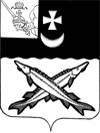 КОНТРОЛЬНО-СЧЕТНАЯ КОМИССИЯ БЕЛОЗЕРСКОГО МУНИЦИПАЛЬНОГО РАЙОНА  ЗАКЛЮЧЕНИЕ на отчет об исполнении бюджета  сельского поселения Артюшинское за 1 полугодие 2017 года27 июля 2017 года    Заключение КСК района  на отчет об исполнении бюджета сельского поселения Артюшинское  за 1 полугодие 2017 года подготовлено в соответствии с Положением  «О контрольно-счетной  комиссии Белозерского муниципального района», иными нормативными правовыми актами Российской Федерации.    При подготовке заключения использованы отчетность и информационные материалы, представленные Финансовым управлением Белозерского муниципального района.В соответствии с решением Совета сельского поселения Артюшинское от 26.10.2015 №24 «Об утверждении Положения о бюджетном процессе в сельском поселении Артюшинское»  отчет об исполнении  бюджета поселения (ф.0503117) за первый квартал, полугодие и девять месяцев текущего финансового года утверждается и направляется  в Совет поселения и контрольно-счетную комиссию (далее – КСК района). Отчет об исполнении  бюджета поселения за 1 полугодие 2017 года  (далее – отчет об исполнении бюджета) утвержден постановлением администрации сельского поселения Артюшинское от 20.07.2017  № 38 и представлен в КСК района  в соответствии с п. 3 статьи 6.1 Положения  о бюджетном процессе в сельском поселении Артюшинское (далее - Положение). Анализ отчета об исполнении бюджета проведен КСК района в следующих целях:сопоставления исполненных показателей  бюджета поселения за 1 полугодие 2017 года с годовыми назначениями, а также с показателями за аналогичный период предыдущего года;выявления возможных несоответствий (нарушений) и подготовки предложений, направленных на их устранение.Общая характеристика бюджета поселенияОтчет об исполнении бюджета поселения составлен в форме приложений: 1 – по доходам бюджета поселения, 2 – по расходам  бюджета поселения по разделам, подразделам классификации расходов, 3 – по источникам внутреннего финансирования дефицита бюджета поселения.    Основные характеристики  бюджета поселения  на 2017 год утверждены решением Совета сельского поселения Артюшинское от  15.12.2016 №62. Изменения в решение Совета поселения «О  бюджете сельского поселения Артюшинское на 2017 год и плановый период 2018 и 2019 годов» в отношении основных характеристик  в 1 полугодии  2017 года   вносились 3 раза (решение от 31.01.2017 №4, 17.05.2017 №16, 15.06.2017 №20).   В результате внесенных изменений в бюджет поселения:- объем доходов   уменьшен на 73,1 тыс. руб. или на 0,7% и составил 10161,9 тыс. руб.;- объем расходов увеличен на 361,3 тыс. руб.   или на  3,5 % и составил 10596,3 тыс. руб.;- утвержден дефицит бюджета в сумме 434,4 тыс. руб.     За 1 полугодие  2017 года доходы бюджета поселения составили 4305,5 тыс. рублей  или  42,4% к годовым назначениям, в том числе налоговые и неналоговые доходы – 728,3 тыс. рублей (31,9%), безвозмездные поступления – 3577,2 тыс. руб. (45,4%).     Расходы  бюджета поселения исполнены в сумме 3470,3  тыс. руб.  или 32,8% к утвержденным годовым назначениям.Исполнение основных характеристик  бюджета поселения за 1 квартал   2017 года в сравнении с аналогичным периодом 2016 года характеризуется следующими данными.Таблица № 1                                                                                       тыс. рублейПо сравнению с 1 полугодием  2016 года доходы  бюджета поселения снизились  на 933,4 тыс. рублей  или на 17,8%;  расходы снизились  на 1099,5 тыс. рублей  или на 24,1%. Бюджет поселения за 1 полугодие  2017 года исполнен с профицитом в сумме 835,2 тыс. рублей, за аналогичный период 2016 года бюджет исполнен с профицитом в сумме 669,1 тыс. рублей.Доходы  бюджета поселения          Налоговые и неналоговые доходы исполнены в сумме 728,3 тыс. руб. или  31,9% к утвержденным назначениям в сумме 2284,0  тыс.  руб. По сравнению с 1 кварталом 2016 года налоговые и неналоговые доходы увеличились на 25,8 тыс. руб. или на 3,7%. Данные по поступлению доходов в бюджет поселения приведены в приложении №1.Налоговые доходы исполнены в сумме 637,4 тыс. рублей или на 29,1% к плановым назначениям в сумме 2187,0 тыс. руб. В отчетном периоде основным источником налоговых доходов  бюджета поселения являлся налог на доходы физических лиц. Общий объем указанного налога  составил 576,8 тыс. руб.  или  39,1% от запланированной суммы в 1475,0 тыс. руб.  Доля налога на доходы физических лиц в налоговых доходах бюджета составляет 90,5%, по сравнению с 2016 годом отмечается снижение  на 5,7%. Основные налогоплательщики в бюджет сельского поселения Артюшинское:- ФКУ ИК-5 УФСИН России по Вологодской области;- Белозерский район электрических сетей филиала ОАО МРСК «Северо-Запада» «Вологдаэнерго»;- МОУ «Бубровская ООШ»;- администрация сельского поселения Артюшинское.Налог на имущество физических лиц в 1 полугодии  2017 года поступил в объеме 14,3 тыс. руб. или 4,2% от плановых назначений,  удельный вес в налоговых доходах составляет 2,3% (рост к 2016 году составляет 1,8%). Поступление по данному источнику по сравнению с  аналогичным периодом 2016 года увеличилось на 11,3 тыс. руб. или в 4,6 раза.Поступление земельного налога в 1 полугодии  2017 года составило 33,4 тыс. руб. или 9,5% от плановых назначений, удельный вес в налоговых доходах составляет 5,2%. Поступление по данному источнику по сравнению с  аналогичным периодом 2016 года увеличилось  на 24,1 тыс. руб. или в 3,6 раза.Исполнение по доходам от уплаты государственной пошлины за 1 полугодие  2017 года составило 12,9 тыс. руб. или 67,9%  от плановых назначений, удельный вес в налоговых доходах составляет 2,0%.  По сравнению с 1 полугодием  2016 года поступления  увеличились на 4,9 тыс. руб. или в 1,6 раза.Неналоговые доходы на 2017 год  запланированы в размере 97,0 тыс. руб. и в 1 квартале 2017 года в бюджет поселения поступили в размере 90,9 тыс. руб.         Доходы от  использования имущества, находящегося в муниципальной собственности составили 78,5 тыс. руб. или 80,9% от плановых назначений. По сравнению с 1 полугодием  2016 года поступления  увеличились на 1,3 тыс. руб. или на  1,7%.          Прочие неналоговые доходы  поступили в бюджет поселения в размере 12,4 тыс. руб. Плановые показатели по данному доходному источнику не утверждены.  По сравнению с 1 полугодием  2016 года поступления  увеличились на 6,7  тыс. руб. или в 2,1 раза.Безвозмездные поступления          Безвозмездные поступления в бюджет поселения составили  3577,2 тыс. руб.  или  45,4% к утвержденным назначениям в сумме 7877,9 тыс. руб. По сравнению с 1 кварталом  2016  года безвозмездные поступления снизились  на 959,2тыс. руб., их доля в общих доходах бюджета поселения составила 83,1%. В отчетном периоде дотации бюджетам сельских поселений на  поддержку мер по  обеспечению сбалансированности бюджетов  поступили в сумме 650,2 тыс. рублей или 50,0% к утвержденным назначениям в сумме 1300,3 тыс. руб. По сравнению с 1 полугодием  2016 года поступление сократились   на 235,0 тыс. руб. или на 26,6%.В отчетном периоде дотации бюджетам сельских поселений на  выравнивание поступили в сумме 377,2 тыс. руб. или 50,0% к утвержденным назначениям в сумме 754,9 тыс. руб. По сравнению с 1 полугодием  2016 года поступление сократилось   на  675,8 тыс. рублей или в 2,8 раза.Субвенции в 1 полугодии  2017 года поступили в сумме 39,9 тыс. рублей или 49,7% к утвержденным назначениям в сумме 80,3 тыс. рублей. Субсидии бюджетам поселений в 1 полугодии 2017 года не поступали, при утвержденных  годовых назначениях   236,7 тыс. рублей.  Межбюджетные трансферты, передаваемые бюджетам сельских поселений из бюджетов муниципальных районов на осуществление  части полномочий по решению вопросов местного значения в соответствии с заключенными соглашениями, в первом полугодии составили 17,1 тыс. рублей или 3,3% от утвержденных назначений в сумме 512,6 тыс. руб.  По сравнению с 1 полугодием  2016 года поступления  сократились на 42,6 тыс. руб. или в 3,4 раза.Прочие межбюджетные трансферты поступили в объеме 2492,8 тыс. руб. или 50% от плановых показателей.   За аналогичный период   2016 года межбюджетные трансферты также  поступали в объеме 2492,8 тыс. руб.Прочие межбюджетные поступления в первом полугодии не поступали. Плановый показатель составляет 7,5 тыс. руб.Кассовый план по доходам  на 1 полугодие  2017 года утвержден в объеме 5044,4 тыс. рублей или  49,6%, исполнение составило 4305,5  тыс. руб. или 85,4%.Расходы  бюджета поселения Расходы  бюджета на 2017 год первоначально были утверждены в сумме 10235,0 тыс. руб. В течение 1полугодия  2017 года плановый объем расходов уточнялся три раза и в окончательном варианте составил 10596,3 тыс. руб., что больше первоначального плана на 3,5%.Исполнение  бюджета по разделам классификации расходов отражено в приложении №2.За 1полугодие  2017 года расходы  бюджета поселения  исполнены в сумме 3470,3 тыс. руб. или на 32,8% (1 полугодие  2016 года – 33,8 %). По сравнению с 1 полугодием  2016 года расходы  снизились  на 1099,5 тыс. руб. или на 24,1%. Исполнение бюджета поселения по расходам от уточненного на год по разделам составило:- «Общегосударственные вопросы» - 44,6%;- «Национальная оборона» - 49,9%;- «Национальная безопасность и правоохранительная деятельность» - 2,4%;- «Жилищно-коммунальное хозяйство» - 16,5;- «Социальная политика» - 41,7%.В первом полугодии  2017 года  расходы не производились по следующим разделам:- «Образование» - годовой плановый показатель составляет 2,1 тыс. руб.;Социальная направленность в поселении отсутствует - расходы на социальную сферу составляют незначительную часть в общей сумме расходов.В отчетном периоде  бюджет поселения  исполнен ниже 50% (плановый процент исполнения) по всем  разделам классификации расходов. Дефицит  бюджета поселения    Первоначальным решением Совета поселения дефицит не утвержден.  Решением Совета сельского поселения Артюшинское   от 31.01.2017 №4 дефицит утвержден в размере 434,4 тыс. руб. или 19,0% от общего объема доходов без учета объема безвозмездных поступлений.   Бюджет поселения за 1полугодие  2017 года исполнен с профицитом в размере 835,2 тыс. руб.Дебиторская задолженность по состоянию на 01.04.2017 составила 546,8 тыс. руб., по сравнению с 01.01.2017 снизилась на 65,2 тыс. руб. По состоянию на 01.07.2016  дебиторская задолженность составляла 233,6 тыс. руб.Кредиторская задолженность по сравнению с 01.01.2017 возросла на 223,2 тыс. руб. и составила 379,2 тыс. руб.По сравнению с аналогичным периодом 2016 года  кредиторская задолженность увеличилась на   128,5 тыс. руб. (просроченная кредиторская задолженность отсутствует.)Вывод           1. Бюджет  сельского поселения Артюшинское  за  1полугодие  2017 года исполнен:- по доходам в сумме 4305,5 тыс. рублей  или на 42,4%, в том числе собственные доходы 728,2 тыс. руб.;            - по расходам – 3470,3 тыс. рублей  или на 32,8%;            - с профицитом – 835,2 тыс.  рублей.Предложения1. Внести дополнения в решение Совета сельского поселения Артюшинское от 15.12.2016 №62, утвердив  плановые показатели по доходам от прочих неналоговых доходов.2. Проанализировать ожидаемое поступление  налога на доходы физических лиц, с целью своевременной корректировки годовых плановых показателей, по доходам и расходам сельского поселения Артюшинское.3. Принять меры по снижению дебиторской задолженности  (счет 20581).Председатель  контрольно-счетной комиссии Белозерского муниципального района:                        Н.А.СпажеваНаименованиеИсполнение 1 полугодие  2016 годаПлан  2017   года (в первоначальной редакции)План 2017 года (в уточненной редакции)Исполнение 1 квартала  2017 года % исполнения гр.5/гр.4Отклоне ние уточнен. показате лей от первоначально утвержден. (гр. 4-гр.3)Отношение уточнен. показателей к первоначально утвержденным ( %) гр.4/гр.3Отклонение 1 квартала  2017 года от 1 квартала  2016 (гр.5-гр.2)Отношение 1 квартала 2017 года к 1 кварталу 2016        ( %)(гр.5/ гр.2)12345678910Всего доходов5238,910235,010161,94305,542,4-73,199,3-933,482,2Всего расходов4569,810235,010596,33470,332,8361,3103,5-1099,575,9Дефицит (-), профицит (+)  +669,1+835,2